[ А Р А Р                                                   П О С Т А Н О В Л Е Н И Е   “ 6 ” февраль 2014 й.                               №40                        от  “6” февраля 2014 г.  О создании  комиссии межведомственного Совета  по работе с семьями, находящимися в социально-опасном положении   на территории сельского поселения   Юмашевский сельсовет муниципального района Чекмагушевский район Республики Башкортостан  Администрация сельского поселения   Юмашевский сельсовет муниципального района  Чекмагушевский район Республики Башкортостанпостановляет:1.Признать утратившими силу с 29 сентября 2014 года  постановления    администрации сельского поселения  Юмашевский сельсовет муниципального района  Чекмагушевский район  постановления  06 февраля 2014 года « О создании  комиссии межведомственного Совета  по работе с семьями, находящимися в социально-опасном положении   на территории сельского поселения   Юмашевский сельсовет муниципального района  Чекмагушевский район Республики Башкортостан» 2.Создать  комиссию межведомственного Совета  по работе с семьями, находящимися в социально-опасном положении   на территории сельского поселения   Юмашевский сельсовет муниципального района  Чекмагушевский район Республики Башкортостан в составе:   Семенова Е.С..	 - главы сельского поселения -   председателя  Ахметшина Э.Р.. -специалист по делам молодежи администрации СП - секретаряЧленов  комиссии: Соколова И.Н.  - директора  МБОУ СОШ с. Юмашево Мустафина Г.Р.-завуча ООШ с.  Митро-Аюповское филиал МБОУ СОШ с.ЮмашевоФедоровой И.Г-	фельдшера   Юмашевского СВАСалимгареевой Ф.И.-	фельдшера   Старопучкаковского ФАП Ивановой Н.И.- фельдшера Новосеменкинского ФАПЗакировой Р.В.-фельдшера Уйбулатовского ФАП Камалетдиновой Н.П..-фельдшера Караталовского ФАПСтружковой Л.Ф.-заведущей   сельского клубаКапитонова А.Г.	участкового оперуполномоченного полицииЗахарова Р.П.- председателя совета ветеранов	2.Настоящее постановление вступает в силу со дня его подписания и подлежит официальному обнародованию на информационном стенде.3. Контроль     исполнения    данного     постановления     оставляю за собой.   Глава  сельского поселения                                                      Е.С.СеменоваБАШ[ОРТОСТАН  РЕСПУБЛИКА]ЫСА[МА{ОШ  РАЙОНЫ муниципаль районЫНЫ@  ЙОМАШ АУЫЛ СОВЕТЫ АУЫЛ  БИЛ^м^]Е  ХАКИМИ^ТЕ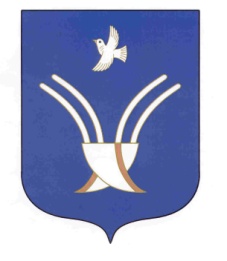 Администрация сельского поселенияюмашевский сельсоветмуниципального района Чекмагушевский район Республики Башкортостан